Мастер - класс"Ах, блины, блины, блины!"  12 марта Центральная библиотека приняла участие в народном празднике «Масленица» на площади около РДК «Юбилейный». К мероприятию была подготовлена яркая и содержательная книжно-иллюстрированная выставка «Масленица» с литературой о русских обычаях и традициях празднования Масленицы, рецептах выпечки блинов  с оригинальными начинками. У выставки специалисты  ЦБ провели мастер-класс «Ах, блины, блины, блины!». Традиционно щедрым было масленичное угощенье – румяные блины со сметаной, вареньем, медом, творогом и икрой.  «Ешьте вволю, не стесняйтесь,Угощайтесь, наслаждайтесь!Масленица всех нас с вамиВсласть попотчует блинами!»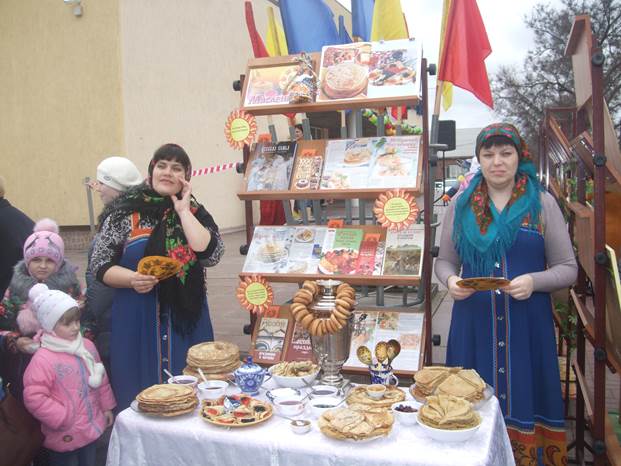 